Chapter 7 Section3 Student NotesMitochondriaEnlongated fluid- filled sacsVary in size and shapeMove slowly in the cytoplasmReproduce ( by dividing itself)***POWER HOUSE OF THE CELL***Cytosol – fluid component of the cytoplasm.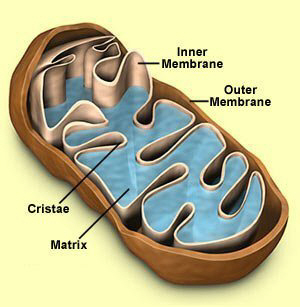 CentrosomesFound only in animal cells.These paired organelles are typically located together near the nucleus in the centrosome, a granular mass that serves as an organizing center for microtubules. 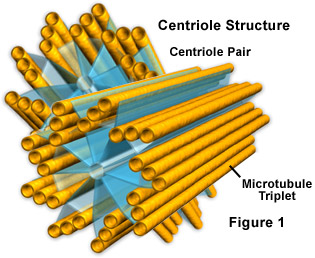 Plant Cell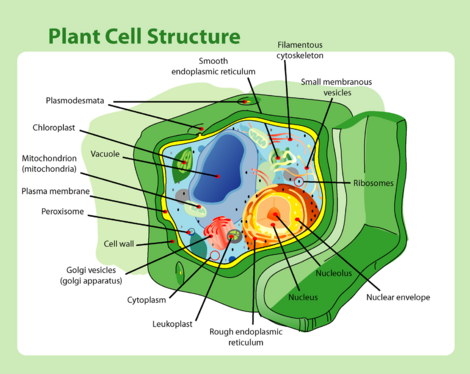 Plant CellsHave 3 additional structures that are not found in animal cells.Cell wallChloroplastsCentral VacuoleCell WallCell membrane = cell wallThickComposed of proteins and carbohydrates Including cellulose  ( polysaccharide)Helps with supportMaintains the shape of the cell Protects the cell from damageConnects the cell with adjacent cells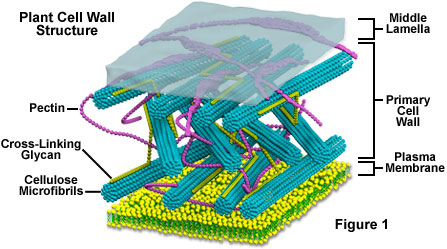 ChloroplastsOrganelles that use light energy to make carbohydrates from carbon dioxide and waterSupply energy needed to power the activities within the cellsSurrounded by 2 membranesContain their own DNAAlso found in:Sea weed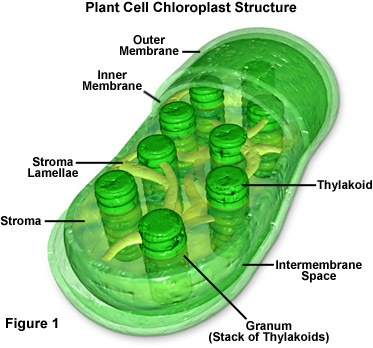 Central VacuoleStores waterContains substances:IonsNutrientsWastesWhen its full, it makes the cell rigidEnables the plant to stand up straight.